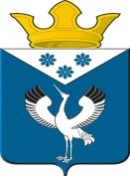 Российская ФедерацияСвердловская областьГлава муниципального образованияБаженовское сельское поселениеБайкаловского муниципального районаСвердловской области РАСПОРЯЖЕНИЕот 22.10.2021г.                                       с. Баженовское                                         № 112О введении в администрации муниципального образования Баженовское сельское поселение режима повышенной готовности по принятию дополнительных мер по коронавирусной инфекции (2019-nCoV) В связи с угрозой распространения в муниципальном образовании Баженовское сельское поселение коронавирусной инфекции (COVID-19), на основании Указа Губернатора Свердловской области от 13 октября 2021 № 598-УГ «О внесении изменений в Указ Губернатора Свердловской области от 18.03.2020 № 100-УГ «О введении на территории Свердловской области режима повышенной готовности о принятии дополнительных мер по защите населения от новой короновирусной инфекции (2019-nCoV)», руководствуясь Уставом Баженовского сельского поселения 1. Ограничить личный прием граждан, при необходимости вести прием только с использованием средств индивидуальной защиты (маска и перчатки). 2. Прием заявлений, обращений, корреспонденции и т.д. принимать через ящик, расположенный у входа в администрацию. 3. Установить, что посещение гражданами, достигшими возраста 18 лет, органа местного самоуправления, а именно администрации муниципального образования Баженовское сельское поселение, допускается при наличии у таких граждан QR-кода, оформленного с использованием федеральной государственной информационной системы «Единый портал государственных и муниципальных услуг (функций)», либо что гражданин перенес новую коронавирусную инфекцию (COVID-19) не более шести месяцев назад. 4. Настоящее распоряжение вступает в силу с 25.10.2021г. 5. Контроль исполнения настоящего распоряжения оставляю за собой.      И.о. Главы администрации МО      Баженовское сельское поселение                                               Байкаловского муниципального района      Свердловской области                                                                   Л.В. Киселёва